Comparison of performance between (50%HF×50%SL) Crossbred and (50%HF×50%L) Crossbred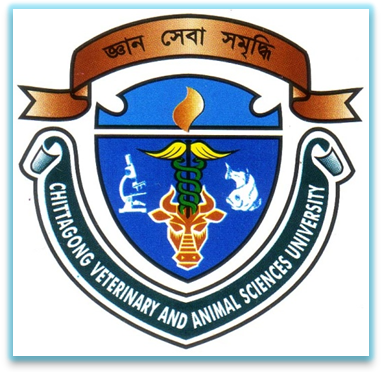 A PRODUCTION REPORT SUBMITTEDBYReport Presented In Partial Satisfaction for the Degree of Doctor of Veterinary Medicine (DVM)Faculty of Veterinary MedicineChittagong Veterinary and Animal Sciences UniversityKhulshi, Chittagong-4225November, 2016Comparison of performance between (50%HF×50%SL) Crossbred and (50%HF×50%L) CrossbredA PRODUCTION REPORT SUBMITTEDBYApproved as to style and content byChittagong Veterinary and Animal Sciences UniversityKhulshi, Chittagong-4225  November, 2016